【会場までの交通ご案内】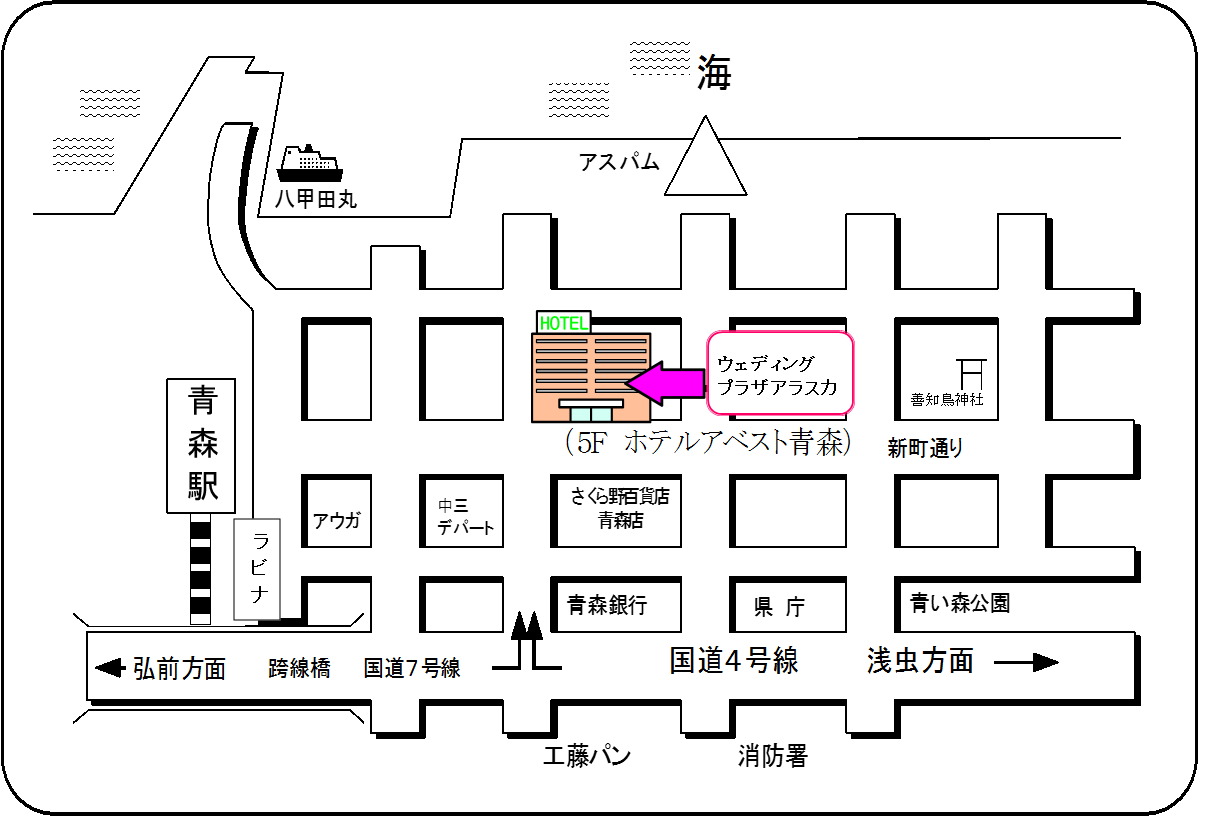 ○JR、青い森鉄道をご利用の場合・JR青森駅東口より徒歩約20分○お車をご利用の場合・東北自動車道青森中央I.Cより約１５分(会場の駐車場は無料ですが、台数に制限がございます。)【お問い合わせ先】  青森県量子科学センター開設準備室　 〒０３０－８５７０　青森市長島１丁目１－１　 電話０１７－７３４－９７２５または  青森県ＩＴＥR計画推進会議　事務局（青森商工会議所　総務企画課）　 〒０３０－８５１５　青森市橋本２丁目２－１７   電話０１７－７３４－１３１１　／　ＦＡＸ０１７－７７５－３５６７　 E-mail：staff@acci.or.jp核融合エネルギーに関する講演会参　加　申　込　書青森県ＩＴＥＲ計画推進会議　事務局（青森商工会議所内）あてFAX：017-7７５-３５６７またはＥ-mail：staff@acci.or.jpで、下記の必要事項をご記入の上、お申し込みください。企業・団体名：　　　　　　　　　　　　　　　　　　　　　　 　所在地：　　　　         　　　　　　　　　　　　 TEL：　   　 　　　  　　FAX：         　　　　※当申込書によって取得した個人情報は、当行事の参加確認以外には使用いたしません。住　　所（または勤務先及び役職）氏　　名連絡先（電話番号）